Государственное бюджетное дошкольное образовательное  учреждение детский сад №85 Красносельского района Санкт –Петербурга                                 (ГБДОУ детский сад №85 Красносельского района) __________________________________________________________________Ул .Освобождения , д.29,корп.2. литер А Санкт –Петербург, г. Красное село,198320Конспект занятия по ФЭМП с цветными палочками Кюизенера                                       Тема: «Построим  домик для Буренки »Составила и провела                                                                                                                                              воспитатель средней группы №5                                                                                                                                                           Л.Ф. Набиева.                                                             Санкт-Петербург                                                     2015 Задачи:Обучающие:                                                                                                                                                         1.Закрепить представления детей о форме: треугольная, квадратная, прямоугольная;                                                                                                        Закрепить представления детей о длине: самая длинная, самая короткая; Закрепить счёт в пределах 5;2.Поупражнять в ориентировке в пространстве: лево, право; вниз, вверх; посередине;                                                                                                            3. Закрепить цвета: чёрный, белый , оранжевый, фиолетовый, голубой, розовыйРазвивающие:                                                                                                         1.Развивать внимание, память, наблюдательность, фантазию, логическое мышление.                                                                                                                                       2. Способствовать развитию пространственного воображения, сообразительности. Развивать способность к анализу и синтезу.             Воспитательные:                                                                                            1.Воспитывать нравственные качества у детей- отзывчивость. Стремление помочь в трудную минуту.                                                                                    2.Воспитывать целеустремленность. Умение доводить начатое дело до конца, умение действовать в коллективе.                                                                                     3.Воспитывать интерес к игре- занятию, вызвать эмоциональный отклик Материал и оборудование:Набор цветных палочек Кюизенера каждому ребёнку. маленький зверёк (игрушка- корова) на каждого ребёнка. Проездные билеты. ИКТ -презентация «Пейте, дети , молоко, будете здоровы». Игрушка- кукла «Бабушка».Предварительная работа: Рассматривание иллюстраций , картин  с домашними животными. Д/и «Чей малыш?». Чтение рассказов, стихов, потешек про коров.Содержание: 1. Вводная часть: Дети, сегодня я получила письмо от бабушки Марфы. Ей нужна наша помощь. Давайте мы поедем в деревню и поможем ей. Садитесь в автобус, занимайте свои места, согласно купленным билетам. Пока мы едем,  посмотрим презентацию «Пейте, дети , молоко, будете здоровы». Детей встречает бабушка Марфа, просит детей построить домик для Буренки.-У каждого из вас на столе игрушка- буренка. Давайте для него построим домик из цветных палочек.-Как вы думаете, в каком доме будет уютно и приятно жить? (в аккуратном,  в правильном,  в крепком, в надёжном)2. Основная часть- Возьмите 4 оранжевые палочки и составьте их так, чтобы получился квадрат.- Чем гордится квадрат? (У квадрата есть 4 угла, 4 одинаковые стороны)- Что мы построили у дома этим квадратом? (Мы построили стены)- Стены готовы.- Что строим дальше? (Теперь строим крышу)- Постройте крышу из трёх синих палочек.- Какой формы получилась крыша у дома? (Крыша получилась треугольной формы)- Как вы поняли, что это треугольник? (Потому-то есть 3 угла)- Чего не хватает на крыше? (На крыше нет трубы)- Постройте трубу красного цвета из 1-ой палочки.- Что есть у дома ещё, кроме стен и крыши? (У дома есть окна и двери)- Возьмите 2 розовые и 2 жёлтые палочки и постройте в доме дверь.- Какой формы получилась дверь? (Дверь получилась прямоугольная)- Чем прямоугольник отличается от квадрата? (Прямоугольник отличается от квадрата тем, что у него 2 стороны длинные и 2 стороны короткие. А у квадрата все стороны одинаковые.)- Молодцы! Теперь можно пригласить нашу Бурёнку в дом? (Да)- Только как она войдет в дом? Что нужно пристроить к дому? (К дому нужно пристроить лестницу)- Возьмите по одной палочке: чёрную, фиолетовую, жёлтую, красную, розовую. -Лестницу строить будем справой стороны от дома  так, чтобы ступеньки (палочки) лежали горизонтально.- Начинаем строить снизу вверх от самой длинной до самой короткой ступеньки.- Какого цвета ступенька внизу? (Внизу ступенька чёрного цвета)- Какого цвета ступенька вверху? (Вверху ступенька розового цвета)- Какого цвета ступеньки находятся в середине?(В середине находятся ступеньки фиолетового, жёлтого и красного цвета)- Какого цвета ступенька самая длинная? (Самая длинная ступенька чёрного цвета)- Какого цвета ступенька самая короткая? (Самая  короткая ступенька розового цвета)- Давайте посчитаем ступеньки. Начинаем считать снизу вверх.- Какого цвета ступенька первая? (Первая ступенька чёрного цвета)- вторая? (Вторая ступенька фиолетового цвета) - третья? (Третья ступенька жёлтого цвета)- А красная ступенька какая по счёту? (Красная ступенька четвёртая)- А розовая? (Розовая ступенька пятая)- Сколько всего у нас ступенек? (Всего 5 ступенек)- Сейчас весна, а по весне сажают цветы. Давайте и мы украсим наш двор.- Возьмите 2 голубые и 2 синие палочки и с левой стороны от дома постройте прямоугольную грядку.- Вверху и внизу будут длинные палочки, а слева и справа короткие. - Посадим на наши грядки 4 белых ландыша.- Сколько цветов мы посадили? (Мы посадили 4 цветка)-А теперь давайте посадим дерево. У дерева один ствол, четыре ветки.       - Как же бабушка Марфа  будет ходить к Буренке?- Что для этого нужно построить? (Надо построить дорожку)- Стройте дорожки одного любого цвета справой стороны от дома, там, где лестница.- Антон, какого цвета твоя дорожка? Артём? Максим?- Давайте поселим  Буренку в дом, которую  вы построили. Буренка пойдёт по дорожке, потом поднимется по лестнице и  зайдёт в дом.- Думаю,  ей дом понравился. - И я сейчас с  бабушкой Марфой  пройду посмотрю ваши замечательные постройки (отмечаю домик каждого ребёнка).3. Заключительная часть:.Ну ребята уже поздно . Нам пора возвращаться домой. Давайте попрощаемся с бабушкой и Буренкой, сядем в автобус и поедем домой. Дома нас ждут родители и вкусный йогурт.                                   Вам понравилось занятие?                                                                            - Что мы строили?                                                                                                          - Из чего строили?                                                                                                           - Какое задание было самым трудным?                                                                        - Какое самым лёгким?                                                                                           - За что бы ты себя похвалил?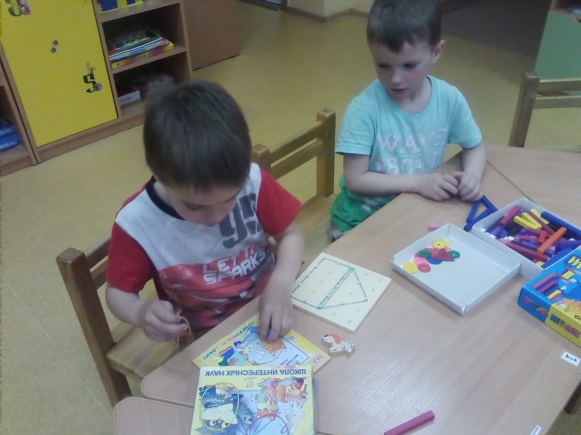 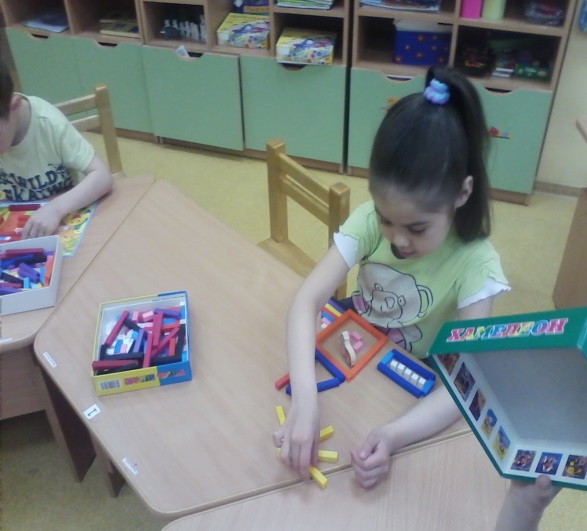 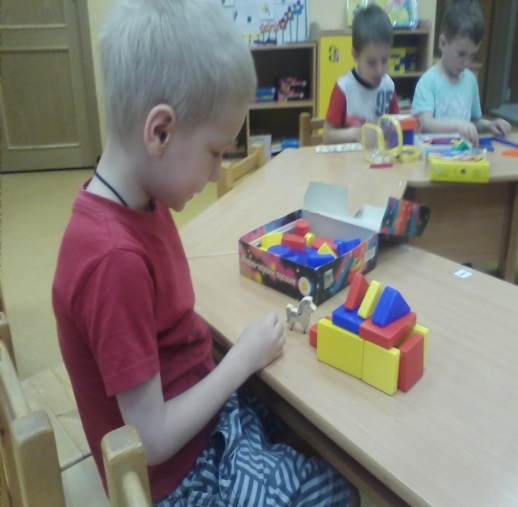 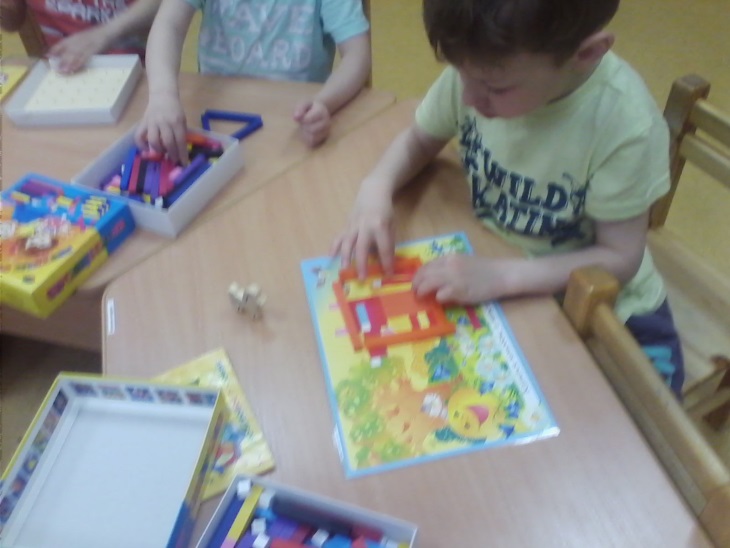 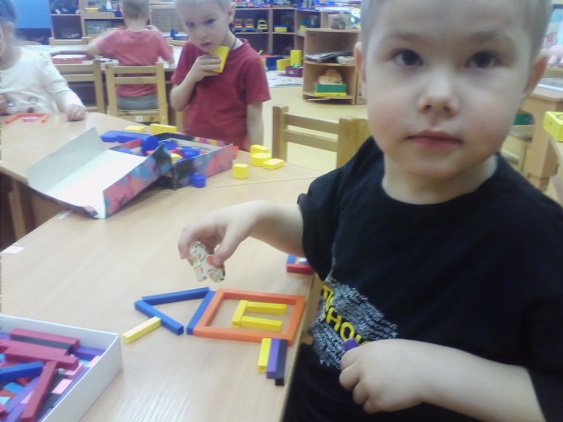 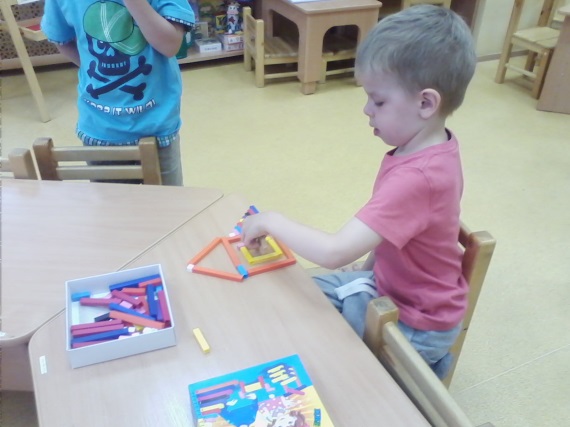 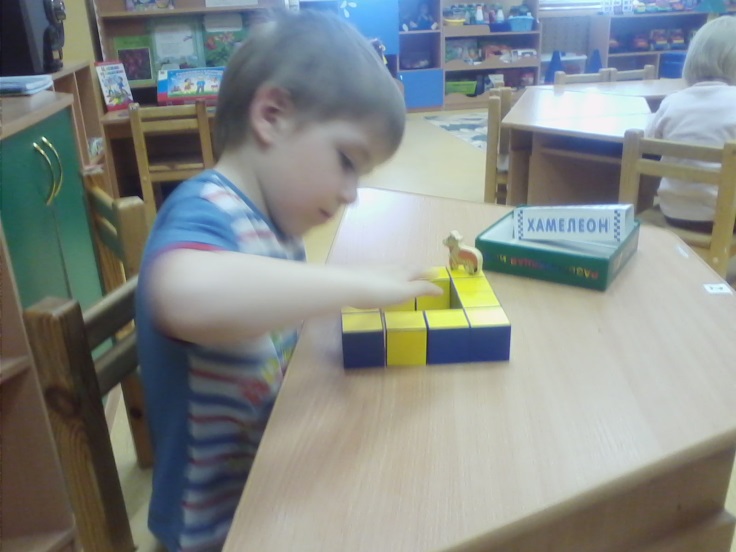 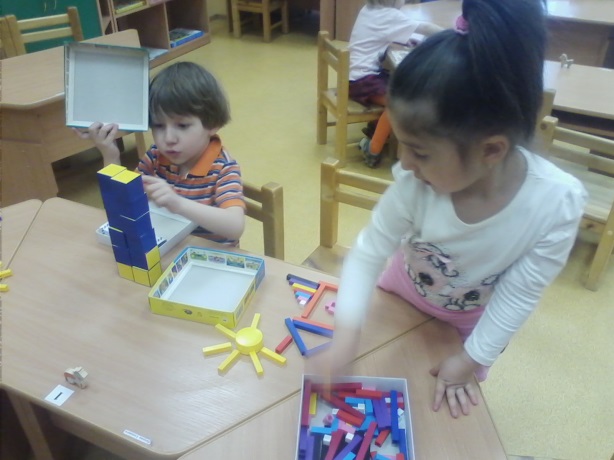 